LINK: http://periodicooficial.jalisco.gob.mx/sites/periodicooficial.jalisco.gob.mx/files/12-19-15-xxiii.pdfLEY DE INGRESOS 2016 DE TONALÁ, JALISCO. PÁGINAS 4 y 5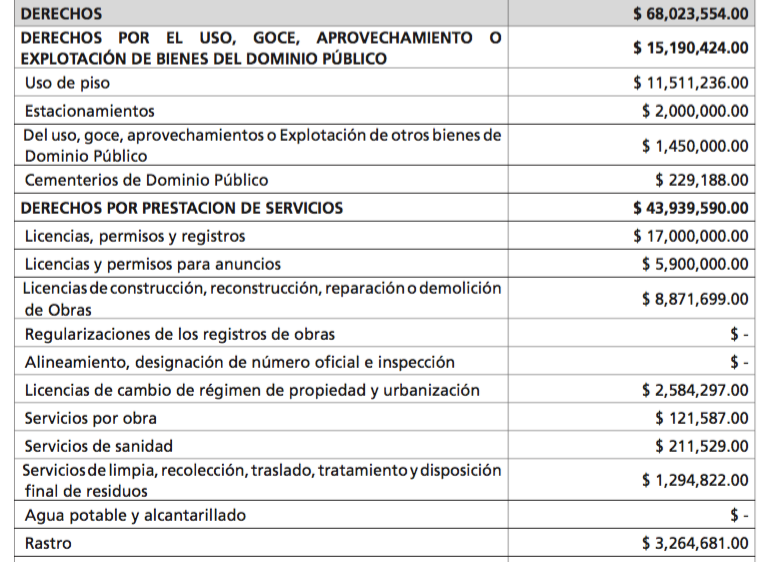 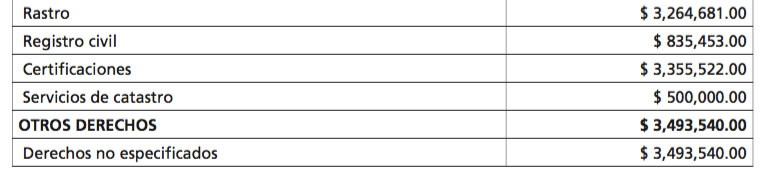 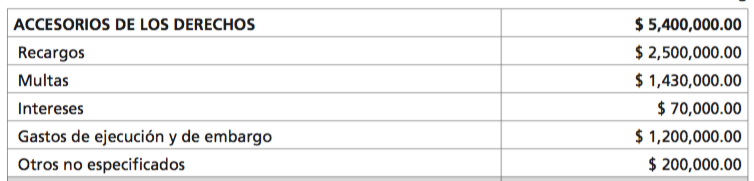 